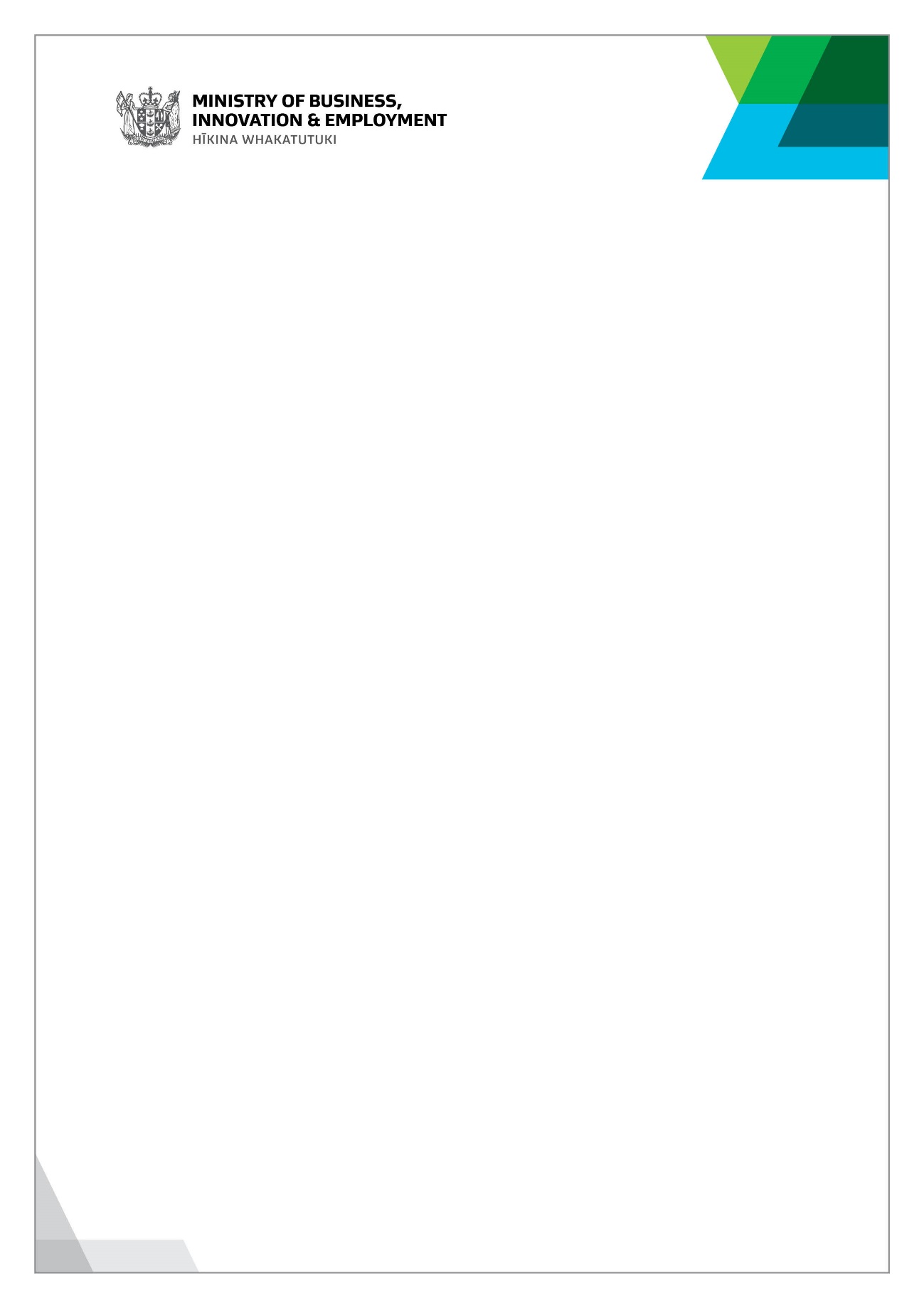 Auctioneers Register - Trans-Tasman mutual recognition formThis application form is for Auctioneers registered in an Australian jurisdiction seeking equivalent Auctioneer registration within New Zealand under the Auctioneers Act 2013, and who wish to give notice in accordance with the Trans-Tasman Mutual Recognition Act 1997.To apply to become a registered auctioneer:Include either the original or a facsimile copy of your existing registration as an Auctioneer; orIf no such document exists, provide sufficient information to identify yourself and your existing registration; andCertify that the document is either the original or a facsimile copy of your existing registration.Complete this application form. Send us the above.  You can either:scan and email to:  auctioneers@mbie.govt.nzpost to:Consumer Protection and Standards Branch - Auctioneers RegisterMinistry of Business, Innovation and EmploymentPO Box 1473Wellington 6011The fee for an application for registration is NZD $310.00 (inclusive of GST).  You will be invoiced for payment of the fee on receipt of your completed application (please do not send payment with your application).  Payment of the fee is required before your registration can be completed.  Subsequent fee for renewal of registration is NZD $185.00 (inclusive of GST).  Please complete the form (next page) using the fillable fields (please note you will need to print page 6 in order to complete and sign the required statutory declaration in front of an authorised person).Items marked with  are optional and will assist with the processing of your application; all other items are mandatory information required under section 9 of the Auctioneers Act 2013 and section 19 of the Trans-Tasman Mutual Recognition Act 1997.  Items marked with * will display on the Auctioneers Register.This is a written notice that I  (full name of person) wish to be included in the New Zealand Auctioneers Register and that I am registered as an Auctioneer or an equivalent occupation in an Australian jurisdiction and that I  (full name of person) give consent to the making of inquiries of, and the exchange of information with, the authorities of any participating jurisdiction regarding your activities in the relevant occupation or occupations or otherwise regarding matters relevant to the notice. Registration is being sought in accordance with the Trans-Tasman mutual recognition principle in relation to occupations: List all of the participating jurisdictions in which you have registration as an auctioneer or equivalent occupation and specify the occupations:Specify any special conditions which apply to you in carrying on any occupation referred to in any participating jurisdiction or tick     NAPrivacy Notice: Any personal information submitted on this application that the Registrar determines is not required for public inspection will be kept by the Consumer Protection and Standards Branch (CP&S) in accordance with the New Zealand Privacy Act 1993. Personal information will be used by the CP&S for determining whether your application for registration as an Auctioneer under the Auctioneers Act may be granted in accordance with the Trans-Tasman Mutual Recognition Act 1997, and for the maintenance and administration of the Auctioneers Register. You may request access to see any information held about you and where that information is inaccurate, ask for it to be corrected.Persons DetailsPersons DetailsPersons DetailsPersons DetailsPersons Details*Legal/Family Name:*Legal First/Given Names:Date of Birth:Residential Address Residential Address Residential Address Residential Address Residential Address        Street Number & Name:              Street Number & Name:              Street Number & Name:              Street Number & Name:                                            Suburb:                                           Suburb:                                           Suburb:                                           Suburb:                                                City:                                                 City:                                                 City:                                                 City:                                              State:                                              State:                                              State:                                              State:                                       Territory :                                        Territory :                                        Territory :                                        Territory :                                          Country:                                           Country:                                           Country:                                           Country:                      *Trading Name:Full Name of the Individual  seeking registration and include trading name of the auction business if applicableFull Name of the Individual  seeking registration and include trading name of the auction business if applicable*Principal Place of Business *Principal Place of Business *Principal Place of Business Street Number & Name:Suburb:City:State:Territory: Postal Address (If different from above) Postal Address (If different from above) Postal Address (If different from above)Street/PO Box/Pvt Bag:Suburb:City:State:Territory:Contact Details for this ApplicationContact Details for this ApplicationContact Details for this ApplicationPhone Number:                         Email Address: Written noticeAuctioneers Register DetailsAuctioneers Register DetailsAuctioneers Register DetailsAuctioneers Register DetailsIn addition to your name, trading name and principal place of business the following details are required and will be displayed on the Auctioneers Register.In addition to your name, trading name and principal place of business the following details are required and will be displayed on the Auctioneers Register.In addition to your name, trading name and principal place of business the following details are required and will be displayed on the Auctioneers Register.In addition to your name, trading name and principal place of business the following details are required and will be displayed on the Auctioneers Register.*Address for Service*Address for Service*Address for Service*Address for ServiceThe Address for Service must be a New Zealand street address (PO Box, Private Bag, Document Exchanges or Rural delivery addresses are not acceptable)The Address for Service must be a New Zealand street address (PO Box, Private Bag, Document Exchanges or Rural delivery addresses are not acceptable)The Address for Service must be a New Zealand street address (PO Box, Private Bag, Document Exchanges or Rural delivery addresses are not acceptable)The Address for Service must be a New Zealand street address (PO Box, Private Bag, Document Exchanges or Rural delivery addresses are not acceptable)Street Number & Name:Suburb:City:*Fax number(if available):*Email Address (if available):Disqualification under the Trans-Tasman Mutual Recognition Act 1997 or Auctioneers Act 2013 Disqualification under the Trans-Tasman Mutual Recognition Act 1997 or Auctioneers Act 2013 Disqualification under the Trans-Tasman Mutual Recognition Act 1997 or Auctioneers Act 2013 Disqualification under the Trans-Tasman Mutual Recognition Act 1997 or Auctioneers Act 2013 Please answer the question below to the best of your knowledge and belief. If you answer yes to any of the question 1-15 you are disqualified from registration under the Auctioneers Act 2013.Please answer the question below to the best of your knowledge and belief. If you answer yes to any of the question 1-15 you are disqualified from registration under the Auctioneers Act 2013.Please answer the question below to the best of your knowledge and belief. If you answer yes to any of the question 1-15 you are disqualified from registration under the Auctioneers Act 2013.Please answer the question below to the best of your knowledge and belief. If you answer yes to any of the question 1-15 you are disqualified from registration under the Auctioneers Act 2013.Are you under 18 years of age?Are you under 18 years of age? Yes NoAre you an undischarged bankrupt?Are you an undischarged bankrupt? Yes NoAre you a person whose registration under the Auctioneers Act 2013 has been cancelled within the proceeding 5 years?Are you a person whose registration under the Auctioneers Act 2013 has been cancelled within the proceeding 5 years? Yes NoAre you prohibited from being a director, or being concerned or taking part in the management of, an incorporated or unincorporated body under any enactment or order made under any enactment?Are you prohibited from being a director, or being concerned or taking part in the management of, an incorporated or unincorporated body under any enactment or order made under any enactment? Yes NoHave you been convicted of a crime involving dishonesty within the preceding 5 years?Have you been convicted of a crime involving dishonesty within the preceding 5 years? Yes NoHave you been convicted in the preceding 5 years of an offence against section 40 of the Fair Trading Act 1986 for contravention of any provision of Part 1  or subpart 4 of Part 4A of that Act?Have you been convicted in the preceding 5 years of an offence against section 40 of the Fair Trading Act 1986 for contravention of any provision of Part 1  or subpart 4 of Part 4A of that Act? Yes NoHave you been convicted in the preceding 5 years of an offence against section 24 of the Fair Trading Act 1986?Have you been convicted in the preceding 5 years of an offence against section 24 of the Fair Trading Act 1986? Yes NoHave you been subject to an order suspending or cancelling a licence under section 110 of the Real Estate Agents Act 2008?Have you been subject to an order suspending or cancelling a licence under section 110 of the Real Estate Agents Act 2008? Yes NoHave you been banned, or subject to a banning order under section 68 or 69 of the Motor Vehicle Sales Act 2003?Have you been banned, or subject to a banning order under section 68 or 69 of the Motor Vehicle Sales Act 2003? Yes NoAre you the subject of any preliminary investigations or action that might lead to disciplinary proceedings in any participating jurisdiction in relation to this occupation?Are you the subject of any preliminary investigations or action that might lead to disciplinary proceedings in any participating jurisdiction in relation to this occupation? Yes NoAre you the subject of any disciplinary proceedings in any participating jurisdiction in relation to this occupation?Are you the subject of any disciplinary proceedings in any participating jurisdiction in relation to this occupation? Yes NoHave you been subject to a property order made under section 30 or 31 of the Protection of Personal and Property Rights Act 1988?Have you been subject to a property order made under section 30 or 31 of the Protection of Personal and Property Rights Act 1988? Yes NoIs your registration for this occupation cancelled or suspended in any participating jurisdiction as a result of disciplinary action?Is your registration for this occupation cancelled or suspended in any participating jurisdiction as a result of disciplinary action? Yes NoAre you otherwise personally prohibited from carrying on this occupation in any participating jurisdiction, or subject to any special conditions as a result of criminal, civil, or disciplinary proceedings? ?rtrrtrrtrtjuristicjurisdiction;Are you otherwise personally prohibited from carrying on this occupation in any participating jurisdiction, or subject to any special conditions as a result of criminal, civil, or disciplinary proceedings? ?rtrrtrrtrtjuristicjurisdiction; Yes No